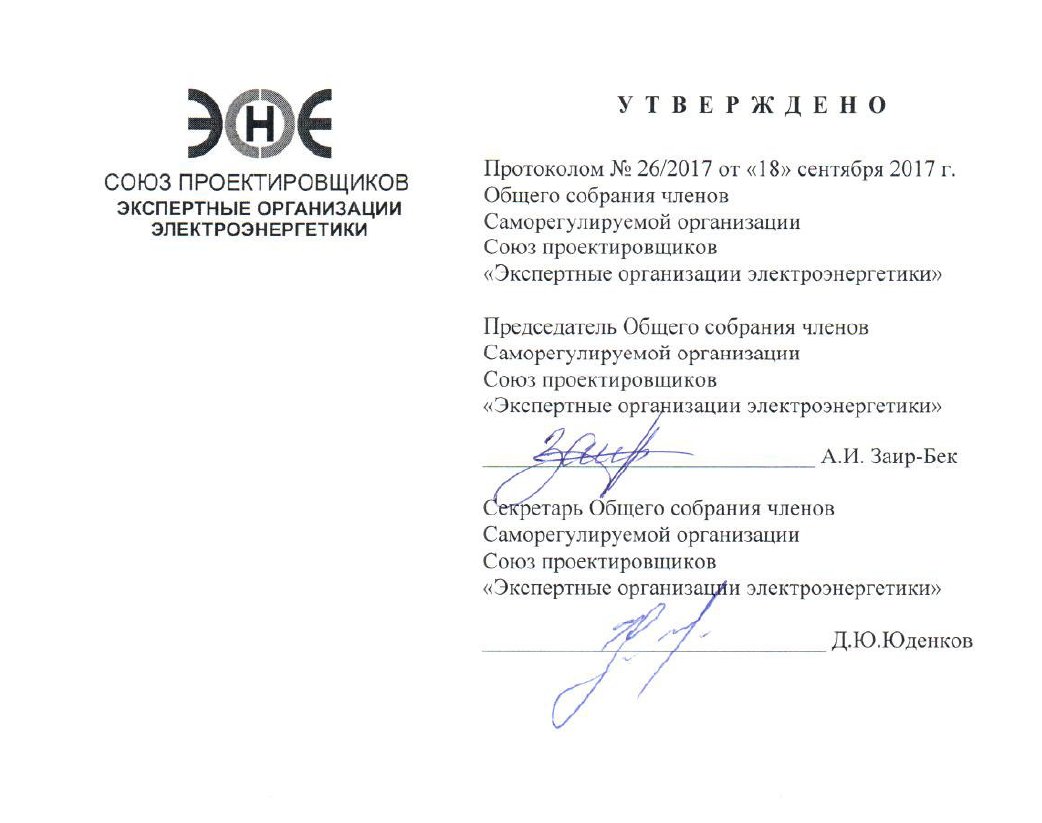 РЕГЛАМЕНТ
созыва и проведения 
Общего собрания членов Саморегулируемой организации 
Союз проектировщиков 
«Экспертные организации электроэнергетики»Санкт-Петербург2017Общие положенияНастоящий Регламент созыва и проведения Общего собрания членов Саморегулируемой организации Союз проектировщиков «Экспертные организации электроэнергетики» (далее - «Регламент») разработан в соответствии с Федеральным законом «О саморегулируемых организациях», Градостроительным кодексом РФ и Уставом Саморегулируемой организации Союз проектировщиков «Экспертные организации электроэнергетики» (далее - «Союз»).Настоящий Регламент определяет порядок созыва, подготовки и проведения Общего собрания членов Союза. Общее собрание членов Союза (далее - «Общее собрание») является высшим органом управления Союза. Общее собрание членов Союза в своей деятельности руководствуется законодательством Российской Федерации, Уставом Союза и настоящим Регламентом.Компетенция Общего собрания К компетенции Общего собрания относятся следующие вопросы:утверждение устава Союза, внесение в него изменений;утверждение условий членства в Союзе; избрание тайным голосованием членов Экспертного Совета, досрочное прекращение полномочий Экспертного Совета Союза или досрочное прекращение полномочий отдельных членов Экспертного Совета; избрание тайным голосованием Президента Экспертного Совета и досрочное прекращение его полномочий;избрание Исполнительного директора и досрочное прекращение его полномочий;установление размеров вступительного и регулярных членских взносов, и порядка их уплаты; установление размеров взносов в компенсационные фонды Союза: компенсационный фонд возмещения вреда и компенсационный фонд обеспечения договорных обязательств, порядка формирования таких компенсационных фондов; установление правил размещения и инвестирования средств компенсационных фондов, принятие решения об инвестировании средств компенсационного фонда возмещения вреда, определение возможных способов размещения средств компенсационных фондов Союза в кредитных организациях; утверждение Регламента созыва и проведения Общего собрания членов Союза, Положения «Об Экспертном Совете Союза», иных внутренних документов, утверждение которых в соответствии с законодательством Российской Федерации и Уставом Союза относится к компетенции Общего собрания, внесение изменений в указанные документы; принятие решения о вступлении в ассоциацию (союз) саморегулируемых организаций, торгово-промышленную палату и другие общественные организации, выходе из состава этих организаций; определение приоритетных направлений деятельности Союза, принципов формирования и использования его имущества; утверждение отчета Экспертного Совета и Исполнительного директора Союза; утверждение сметы, финансового плана и годовой бухгалтерской отчетности Союза; принятие решения о добровольном исключении сведений о Союзе из государственного реестра саморегулируемых организаций; принятие решения о реорганизации или ликвидации Союза, назначение ликвидатора или ликвидационной комиссии; принятие решения об исключении из членов Союза в случаях, предусмотренных законодательством Российской Федерации и внутренними документами Союза;?2.1.17. принятие иных решений, которые в соответствии с Градостроительным кодексом Российской Федерации, Федеральным законом «О саморегулируемых организациях», другими федеральными законами и Уставом Союза отнесены к исключительной компетенции Общего собрания членов Союза.2.2. Если иное не установлено законодательством Российской Федерации, решения по вопросам, отнесенным к исключительной компетенции Общего собрания п. 2.1.1 - 2.1.11, 2.1.14, 2.1.16 принимаются квалифицированным большинством 2/3 голосов от общего числа присутствующих на Общем собрании членов Союза, за исключением случаев, установленных федеральными законами и уставом Союза.Решение по вопросу, предусмотренному пунктом 2.1.15. настоящего Регламента, принимается единогласно.Решения по остальным вопросам, не относящимся к исключительной компетенции Общего собрания, принимаются простым большинством присутствующих на Общем собрании членов Союза.Подготовка и созыв Общего собрания Союз обязан ежегодно проводить годовое Общее собрание членов Союза. Годовое Общее собрание проводится не ранее двух месяцев и не позднее пяти месяцев после окончания финансового года.На годовом Общем собрании должны решаться вопросы, отнесенные Уставом Союза к компетенции Общего собрания. Общие собрания членов Союза, проводимые помимо годового, являются Внеочередными. Подготовку и созыв Общих собраний осуществляет Исполнительный директор Союза.При подготовке к проведению Общего собрания Исполнительный директор Союза: определяет дату, место и время проведения Общего собрания; определяет повестку дня Общего собрания; определяет список лиц, имеющих право на участие в Общем собрании; определяет перечень информации и материалов, представляемой членам Союза при подготовке к проведению Общего собрания, и порядок ознакомления членов с указанной информацией; рассматривает поступившие от членов Союза предложения о внесении вопросов в повестку дня Общего собрания, принимает решение о включении их в повестку дня Общего собрания или об отказе во включении в указанную повестку дня в течение 5 (пяти) дней после их поступления в Союз. рассматривает поступившие предложения о проведении Внеочередного Общего собрания, принимает решение о проведении Внеочередного Общего собрания или об отказе в проведении; решает все иные необходимые вопросы, связанные с созывом, подготовкой и проведением Общего собрания.Порядок принятия решения о проведении Общего собрания Годовое Общее собрание и Внеочередные Общие собрания собираются по решению Исполнительного директора Союза. Внеочередные Общие собрания проводятся по требованию: 3/4 членов Союза; Экспертного Совета Союза; Президента Союза; Исполнительного директора Союза; Ревизионной комиссии (ревизора) Союза. Указанные лица вправе требовать вынесения вопросов в повестку дня Общего собрания. Лица, указанные в п. 4.2.1., 4.2.2., 4.2.3., 4.2.4. также вправе предложить кандидатов для избрания в Экспертный Совет Союза, в порядке, предусмотренном разделом 8 настоящего Регламента. При созыве Внеочередного Общего собрания лицо (лица), а также органы Союза, по требованию которых оно созывается, обязаны обратиться к Исполнительному директору с письменным заявлением о созыве Общего собрания. В таком заявлении должны быть указаны вопросы, предлагаемые для включения в повестку дня Внеочередного Общего собрания. Исполнительный директор обязан в течение 10 (десяти) дней с момента получения данного требования рассмотреть вопрос о созыве Внеочередного Общего собрания и принять решение о созыве или об отказе в созыве Внеочередного Общего собрания. В случае принятия решения о созыве Внеочередного Общего собрания Исполнительный директор определяет дату, место и время проведения Внеочередного Общего собрания, при этом назначенная дата должна быть не позднее 20 (Двадцати) дней со дня принятия решения о созыве Внеочередного Общего собрания. Решение об отказе в созыве Внеочередного Общего собрания может быть принято Исполнительным директором в следующих случаях: количество членов, требующих созыва Внеочередного Общего собрания, не соответствует требованию, установленному в пункте 4.2.1. настоящего Регламента; не соблюден порядок предъявления требования о проведении Внеочередного Общего собрания, установленный пунктами 4.2. и 4.3 настоящего Регламента;если ни один из вопросов, предложенных для включения в повестку дня внеочередного Общего собрания членов Союза, не относится к его компетенции или не соответствует требованиям законодательства Российской Федерации. иные случаи, не противоречащие Уставу Союза и законодательству Российской Федерации. Форма проведения Общего собрания Общее собрание может проводиться: в форме собрания - присутствие членов Союза для обсуждения вопросов повестки дня и принятия решений по вопросам, поставленным на голосование; в иных формах, не противоречащих Уставу Союза и законодательству РФ. Принятие решения о форме проведения Общего собрания и способе голосования (простым голосованием (поднятием руки) или бюллетенями) осуществляется Исполнительным директором Союза. Право на участие в Общем собрании Список членов Союза, имеющих право на участие в Общем собрании, составляется на основе данных реестра членов Союза на дату принятия решения о созыве Общего собрания. Члены Союза вправе участвовать в Общем собрании лично или через своих представителей, которые в этих случаях должны предъявить документы, подтверждающие их надлежащие полномочия. Выбор формы участия в Общем собрании осуществляется членом Союза самостоятельно. Норма представительства от каждого члена - 1 (один) человек с правом решающего голоса. Каждому члену Союза при голосовании принадлежит 1 (один) голос. К обсуждению вопросов повестки дня допускаются только представители членов Союза, наделенные правом голосовать по вопросам повестки дня на основании соответствующей доверенности, либо лица, который вправе действовать без доверенности. Представители членов Союза могут быть постоянными либо назначенными на определенный срок. Доверенность, выданная представителю члена Союза, должна содержать сведения о представляемом и представителе (имя или наименование, место жительства или место нахождения, паспортные данные). Доверенность от имени юридического лица, являющегося членом Союза, выдается за подписью его руководителя или иного лица, уполномоченного на это в соответствии с его учредительными документами, с приложением печати соответствующей организации.Информация о проведении Общего собрания.Порядок созыва членов Союза для участия в Общем собрании Члены Союза извещаются о проведении Общего собрания не позднее 5 (пяти) дней со дня принятия Исполнительным директором решения о его созыве и не позднее чем за 20 (двадцать) дней до даты его проведения.В случае проведения Внеочередного Общего собрания члены Союза оповещаются не позднее 5 (пяти) дней со дня принятия Исполнительным директором решения о его созыве и не позднее чем за 14 (четырнадцать) дней до даты его проведения.Сообщение о проведении Общего собрания направляется членам Союза через официальный сайт Союза, средства массовой информации, а также при помощи факсимильных, электронных сообщений, телефонограммой или любым иным способом. Извещение также может быть отправлено заказным письмом с уведомлением. Извещения направляются члену Союза по адресу (телефону, факсу), указанному в реестре членов Союза.Союз не обязан извещать о проведении Общего собрания лиц, которые вступили в члены Союза после того, как Союз принял решение о созыве Общего собрания. В сообщении членам Союза о созыве Общего собрания должны быть указаны: дата, место и время проведения Общего собрания; вопросы, включенные в повестку дня Общего собрания; форма проведения Общего собрания; указание на лицо (лиц, орган Союза) по требованию которых проводится Внеочередное Общее собрание. В случае проведения Общего собрания в заочной форме к сообщению о проведении Общего собрания прикладывается бюллетень для голосования по вопросам повестки дня. В случае внесения изменений в повестку дня Общего собрания, Исполнительный директор Союза обязан, не позднее 10 (десяти) дней до даты его проведения, уведомить всех членов Союза электронным сообщением, в случае проведения Общего собрания в форме заочного голосования - не позднее 1 (одного) дня до даты начала голосования. Во всех случаях, предусмотренных настоящим Регламентом к надлежащему письменному извещению (уведомлению) приравнивается ознакомление члена Союза, в лице его руководителя или надлежащим образом уполномоченного представителя с соответствующими решениями Исполнительного директора Союза.Порядок внесения предложений в повестку дня Общего собрания Лица, указанные в п. 4.2 настоящего Регламента, вправе вынести дополнительные вопросы в повестку дня Общего собрания членов Союза в порядке, установленном настоящим Регламентом. В случае, если предлагаемая повестка дня Общего собрания содержит вопрос об избрании членов Экспертного Совета Союза, члены Союза в количестве не менее 3/4 от общего числа членов Союза, также вправе предложить кандидатов в Экспертный Совет Союза, число которых не может превышать количественный состав Экспертного Совета. Такие предложения должны поступить в Союз не позднее 15 (пятнадцати) дней до даты проведения соответствующего Общего собрания. Предложение о внесении вопросов в повестку дня Общего собрания должно содержать формулировку каждого предлагаемого вопроса, а предложение о выдвижении кандидатов в Экспертный Совет Союза - имя, данные документа, удостоверяющего личность (серия и (или) номер документа, дата и место его выдачи, орган, выдавший документ) и краткую биографическую справку на каждого предлагаемого кандидата.Предложение о внесении вопросов в повестку дня Общего собрания может содержать формулировку решения по каждому предлагаемому вопросу. Решение о включении вопросов в повестку дня Общего собрания или об отказе во включении в указанную повестку принимается в течение 5 (пяти) дней после их поступления в Союз. Основаниями для отказа во включении дополнительных вопросов в повестку дня Общего собрания, а также для отказа во включении выдвинутых кандидатов в список кандидатур для голосования, но выборам в Экспертный Совет Союза являются: не соблюдение установленных настоящим Регламентом порядка вынесения вопросов в повестку дня Общего собрания членов Союза, порядка выдвижения кандидатур для избрания в Экспертный Совет Союза, а так же несоблюдение сроков направления соответствующих предложений; несоответствие предложения требованиям, определенным в Уставе Союза; вопрос, предложенный для внесения в повестку дня Общего собрания, не отнесен к его компетенции; иные причины, не противоречащие законодательству РФ. Мотивированное решение Исполнительного директора об отказе во включении предложенного вопроса в повестку дня Общего собрания или кандидата в список кандидатур для голосования по выборам в Экспертный Совет Союза направляется лицам, внесшим вопрос или выдвинувшим кандидата, не позднее 3 (трех) рабочих дней с даты принятия этого решения. В случае отсутствия предложений по включению дополнительных вопросов в повестку дня. Исполнительный директор и/или Экспертный Совет Союза вправе включать в повестку дня Общего собрания вопросы или кандидатов в список кандидатур по своему усмотрению.Кворум Общее собрание правомочно, если в нем приняли участие более половины членов Союза, включенных в список лиц, имеющих право участвовать в данном Общем собрании. При отсутствии кворума для проведения Общего собрания Исполнительный директор Союза не позднее 5 (пяти) рабочих дней с даты несостоявшегося Общего собрания принимает решение о проведении нового собрания. В этом случае не допускается изменение повестки дня. Новое Общее собрание, созванное взамен несостоявшегося, правомочно, если на момент окончания регистрации для участия в нем зарегистрировались члены, составляющие в совокупности более половины от общего числа членов Союза.Рабочие органы Общего собрания Рабочими органами Общего собрания являются: Председательствующий на Общем собрании, Президиум Общего собрания, Секретарь Общего собрания и Счетная комиссия. Председательствующий руководит работой Общего собрания, обеспечивает права членов на выражение своего мнения по обсуждаемым вопросам.Председательствующим на Общем собрании является Президент Экспертного Совета Союза. В случае его отсутствия или отказа от выполнения функций по ведению собрания, Общее собрание открывается Исполнительным директором Союза, который предлагает кандидатуру Председательствующего на Общем Собрании из состава членов Экспертного Совета. Председательствующий на Общем собрании: осуществляет продление регистрации участников собрания; ставит на голосование вопросы повестки дня, и осуществляет руководство ходом собрания; разъясняет порядок голосования по вопросам, выносимым на голосование; обеспечивает установленный порядок голосования и права членов Союза на участие в голосовании; осуществляет координацию действия рабочих органов Общего собрания; продлевает при необходимости время выступлений; разъясняет вопросы, возникшие в связи с реализацией членами Союза (их представителями) права голоса на Общем собрании; обеспечивает поддержание порядка в зале. Председательствующий на Общем собрании до открытия Общего собрания членов Союза формирует Президиум Общего собрания, в который в обязательном порядке приглашаются Исполнительный директор и члены Экспертного Совета Союза. Секретарь Общего собрания отвечает за составление и ведение протокола Общего собрания, а также за достоверность отраженных в нем сведений.Секретарь Общего собрания членов Союза может действовать на постоянной основе, избирается Общим собранием из числа сотрудников Дирекции Союза, простым большинством от общего числа членов присутствующих на собрании, по представлению Председательствующего. Секретарь Общего собрания: протоколирует ход ведения собрания, в том числе основные положения выступлений, вопросы, поставленные на голосование, итоги голосования и принятые Общим собранием решения; ведет запись желающих принять участие в обсуждении вопросов повестки дня собрания по письменным заявкам; составляет протокол Общего собрания членов Союза в двух экземплярах не позднее 3 (трех) дней после закрытия Общего собрания.Протокол	Общего	собрания	подписывается	Председательствующим	иСекретарем Общего собрания членов Союза. Счетная комиссия Общего собрания членов Союза - лица, ответственные за подсчет результатов голосования по вопросам повестки дня (далее - «Счетная комиссия») осуществляет: подсчет голосов и подведение итогов голосования; оглашение итогов голосования и принятых решений; составление протокола (протоколов) об итогах голосования; архивирование бюллетеней для голосования; решение иных вопросов в рамках своей компетенции;Работой Счетной комиссии руководит Председатель Счетной комиссии.Порядок проведения Общего собрания На общем собрании членов Союза вправе присутствовать: члены Союза или их полномочные представители; иные лица, принимающие участие в Общем собрании: члены Экспертного Совета Союза; Президент Экспертного Совета Союза; Исполнительный директор Союза, его заместители и иные сотрудники Союза; члены специализированных органов саморегулируемой организации. иные лица, присутствующие на Общем собрании: представители органов государственной власти и органов местного самоуправления; аккредитованные в установленном порядке представители средств массовой информации; представители коммерческих и некоммерческих организаций, иные лица, заинтересованные в присутствии на Общем собрании членов Союза.Перед открытием Общего собрания сотрудниками Союза проводится обязательная регистрация представителей членов Союза прибывших для участия в Общем собрании, а так же иных лиц принимающих участие в Общем собрании, и лиц присутствующих на Общем собрании в соответствии с п. 11.9 настоящего Регламента. Для участия в Общем собрании члены Союза или их полномочные представители, иные лица, имеющие право на участие должны явиться по месту, указанному в сообщении о проведении собрания, за 45 (сорок пять) минут до времени его начала, и пройти регистрацию. Регистрация представителей членов Союза, прибывших для участия в Общем собрании, осуществляется при предъявлении паспорта или иного документа, удостоверяющего личность. Руководитель юридического лица - члена Союза осуществляет свои полномочия на Общем собрании по должности на основании правового акта (решения высшего органа управления) о назначении или избрании на должность и документа, удостоверяющего личность, при наличии надлежащим образом заверенных копий соответствующего акта. Представитель члена Союза может участвовать в Общем собрании членов Союза при наличии доверенности на его имя, выданной за подписью руководителя организации или иного лица, уполномоченного на это его учредительными документами, с приложением печати этой организации, и документа, удостоверяющего личность. Учет представителей членов Союза, прибывших на Общее собрание, ведется в соответствии со списком лиц, имеющих право на участие в Общем собрании, который составляется по данным реестра членов Союза на дату принятия решения о созыве Общего собрания. Сотрудники Союза организуют регистрацию членов Союза и иных лиц, принимающих участие в Общем собрании членов Союза, а также лиц присутствующих на Общем собрании. Регистрация членов Союза и иных лиц, принимающих участие в Общем собрании осуществляется в Протоколе регистрации членов Союза и иных лиц, принимающих участие в Общем собрании (далее - «Протокол регистрации»). Ведение Протокола регистрации осуществляется сотрудниками Союза по форме согласно Приложению № 1 к настоящему Регламенту.Протокол регистрации составляется в 1 (одном) экземпляре, подписывается Председателем Счетной комиссии. Секретарем и членами Счетной комиссии и передается на хранение к Исполнительному директору Союза. Регистрация всех иных лиц присутствующих на Общем собрании, не принимающих в нем непосредственного участия, осуществляется в Журнале регистрации лиц присутствующих на Общем собрании членов Союза (далее - «Журнал регистрации») по форме согласно Приложению № 2 к настоящему Регламенту. Ведение Журнала регистрации и организация регистрации лиц прибывающих на Общее собрание осуществляется сотрудниками Союза.Журнал регистрации составляется в 1 (одном) экземпляре и подписывается Председателем Счетной комиссии и Секретарем Счетной комиссии Общего собрания и передается на хранение в исполнительный орган Союза. Аккредитация представителей средств массовой информации присутствующих на Общем собрании членов Союза осуществляется на основании заявлений об аккредитации подаваемых заинтересованными средствами массовой информации на имя Исполнительного директора Союза не позднее 10 (десяти) дней до даты проведения Общего собрания членов Союза.Список представителей средств массовой информации аккредитованных для присутствия на соответствующем Общем собрании составляется не позднее 5 (пяти) дней до даты его проведения. Отсутствие регистрации члена Союза или его представителя лишает соответствующее лицо права участвовать в голосовании на Общем собрании.Все иные лица не прошедшие соответствующую регистрацию, а также представители не аккредитованных средств массовой информации, на Общее собрание не допускаются. Общее собрание членов Союза открывается в указанное в уведомлении о проведении Общего собрания время. При условии, что все члены Союза (их представители) прошли процедуру регистрации. Общее собрание членов Союза может быть открыто в любое время после окончания регистрации вплоть до наступления времени, указанного в уведомлении о проведении собрания. Общее собрание членов Союза открывается Председательствующим на Общем собрании. Председательствующий начинает Общее собрание с оглашения количества зарегистрировавшихся членов Союза и их представителей. В случае наличия кворума к моменту начала собрания Председательствующий объявляет Общее собрание открытым.12. Обсуждение вопросов повестки дня и голосование (принятие решений)Временной лимит для выступлений, обсуждения вопросов и отдыха: основные доклады по вопросам повестки дня - до 20 минут; содоклады - до 10 минут; ответы на вопросы - до 5 минут; выступления в прениях - до 5 минут; перерыв в середине заседания - 30 мин. Желающие принять участие в обсуждении вопросов повестки дня подают Секретарю Общего собрания письменную или устную заявку с указанием вопроса для обсуждения. Заявки принимаются до истечения времени обсуждения вопроса. На Общем собрании при голосовании по каждому вопросу повестки дня каждый член Союза обладает одним голосом. Голосование на собрании проводится: простым голосованием (поднятием руки); бюллетенями для голосования, выданными при регистрации; тайным голосованием (только для принятия решений по вопросам, указанным в п.2.1.4 настоящего Регламента). Тайное голосование осуществляется бюллетенями для голосования, опускаемыми в специальный запечатанный избирательный ящик. Решение о способе голосования по тем или иным вопросам повестки дня принимается Председательствующим на Общем собрании членов Союза. При голосовании по вопросам об утверждении Устава или внутренних документов Союза могут использоваться дополнительные бюллетени, дающие возможность проголосовать за поправки к утверждаемым документам. Подсчет голосов по таким бюллетеням ведется в том же порядке, что и по основным. При голосовании по бюллетеню каждому члену (представителю), зарегистрировавшемуся для участия в Общем собрании, выдается бюллетень.Бюллетени изготавливаются по форме, согласно Приложению № 3 к настоящему Регламенту, не позднее 10 дней до даты проведения Общего собрания, в количестве, соответствующем числу участников собрания, согласно списку лиц имеющих право на участие в Общем собрании, плюс резерв для возможного повторного голосования. Бюллетень содержит полное фирменное наименование Союза, дату и время проведения собрания, формулировку каждого вопроса, поставленного на голосование, и очередность его рассмотрения, варианты голосования по каждому вопросу, поставленному на голосование, выраженные формулировками «за», «против» или «воздержался», указание о том, что бюллетень должен быть подписан членом Союза. Бюллетень считается действительным, если в нем оставлен только один вариант голосования, а остальные вычеркнуты. При голосовании, осуществляемом бюллетенями для голосования, засчитываются голоса по тем вопросам, по которым голосующим оставлен только один из возможных вариантов голосования. Бюллетени для голосования, заполненные с нарушением вышеуказанного требования, признаются недействительными, и голоса по содержащимся в них вопросам не подсчитываются. Перед каждым голосованием Председательствующий информирует о порядке голосования по вопросам, включенным в повестку дня и способе заполнения бюллетеней. Решения Общего собрания, результаты работы Счетной комиссии, результаты подсчета голосов в ходе голосования по вопросам повестки дня Общего собрания членов Союза заносятся в Протоколы заседаний Счетной комиссии. Ведение и оформление протоколов заседаний Счетной комиссии осуществляется Секретарем Счетной комиссии по форме согласно 11риложению № 4 к настоящему Регламенту.Протоколы заседания Счетной комиссии Общего собрания составляются в 1 (одном) экземпляре и подписываются Председателем Счетной комиссии Общего собрания, Секретарем Счетной комиссии и всеми членами Счетной комиссии и передаются на хранение в исполнительный орган Союза.13. Протокол Общего собрания Протокол Общего собрания составляется не позднее 3 (трех) дней после проведения Общего собрания. Протокол Общего собрания составляется в 2 (двух) экземплярах. Один экземпляр протокола передается на хранение Исполнительному директору Союза, второй экземпляр протокола передается в Экспертный Совет Союза. Оба экземпляра протокола подписываются Председательствующим на Общем собрании и Секретарем Общего собрания. В протоколе Общего собрания указывается: полное наименование Союза; дата, место и время проведения Общего собрания; общее количество членов Союза, имеющих право принять участие в Общем собрании; количество присутствующих членов Союза (в том числе по доверенности); Председательствующий и Секретарь Общего собрания; повестка дня Общего собрания; вопросы, поставленные на голосование и итоги голосования по ним; решения, принятые на Общем собрании.14. Заключительные положения В связи с принятием настоящего Регламента считать утратившим силу Регламент созыва и проведения Общего собрания членов Некоммерческого Партнерства «Экспертные организации электроэнергетики», утвержденное решением Внеочередного Общего собрания членов (Протокол от 05.04.2010 г. № 10/2010). Настоящее Положение вступает в силу 01.07.2017 года, но не ранее дня внесения сведений о нем в государственный реестр саморегулируемых организаций в соответствии с Градостроительным кодексом Российской Федерации. Изменения, внесенные в настоящий Регламент, решение о признании настоящего Регламента утратившим силу вступают в силу со дня внесения сведений о них в государственный реестр саморегулируемых организаций. Настоящий Регламент не должен про тиворечить законам и иным нормативным правовым актам Российской Федерации, а также Уставу Союза. В случае, если законами и иными нормативными правовыми актами Российской Федерации, а также Уставом Союза установлены иные правила, чем предусмотрены настоящим Регламентом, то применяются правила, установленные законами и иными нормативными правовыми актами Российской Федерации, а также Уставом Союза.ПРИЛОЖЕНИЕ №1 к Регламенту созыва и проведения Общего собрания членов Саморегулируемой организации Союз проектировщиков «Экспертные организации электроэнергетики»Протокол №	регистрации членов Саморегулируемой организации Союз проектировщиков «Экспертные организации электроэнергетики» и иных лиц принимающих участие в Общем собранииДата проведения собрания: « »	года.Место проведения собрания:	Время начала регистрации членов СРО СП «Экспертные организации электроэнергетики»: ч.	мин.Время окончания регистрации членов СРО СП «Экспертные организации электроэнергетики»:	ч.	мин.СПИСОКчленов Саморегулируемой организации Союз проектировщиков «Экспертные организации электроэнергетики»,имеющих право на участие в Общем собранииСписок иных лиц принимающих участие в Общем собрании членов Саморегулируемой организации Союз проектировщиков«Экспертные организации электроэнергетики»Председатель Счетной комиссии Общего собрания	/Секретарь Счетной комиссии Общего собрания	/Члены Счетной комиссии Общего собрания:1.	/2.	/3.	/ПРИЛОЖЕНИЕ №2 к Регламенту созыва и проведения Общего собрания членов Саморегулируемой организации Союз проектировщиков «Экспертные организации электроэнергетики»ЖУРНАЛ РЕГИСТРАЦИИ лиц присутствующих па Общем собрании членов Саморегулируемой организации Союз проектировщиков«Экспертные организации электроэнергетики»Дата проведения собрания: « »	года.Место проведения собрания:	Председатель Счетной комиссии Общего собранна	подписьСекретарь Счетной комиссии Общего собрания	подписьПРИЛОЖЕНИЕ №3 к Регламенту созыва и проведения Общего собрания членов Саморегупируемой организации Союз проектировщиков «Экспертные организации электроэнергетики»Общее собрание членов Саморегулируемой организации Союз проектировщиков «Экспертные организации электроэнергетики»Дата проведения собрания: « »	года.Место проведения собрания:		Время проведения собрания:	ч. мин.Форма проведения собрания:	Член Союза:	(полное фирменное наименование,Ф.И.О. представителя, реквизиты доверенности)БЮЛЛЕТЕНЬ №	для голосования по вопросам повестки дняФормулировка первого вопроса:Формулировка решения по первому вопросу:Голосование по первому вопросу:запротиввоздержался(ненужное вычеркнуть)Формулировка второго вопроса:Формулировка решения по второму вопросу:Голосование по второму вопросу:запротиввоздержался(ненужное вычеркнуть)Подпись представителя члена Союза:Разъяснения по вопросам голосования:Голосующий вправе выбрать только один вариант голосования, вычеркнув остальные варианты.При проведении заочного голосования.Срок окончания приема бюллетеня дирекцией СРО СП «Экспертные организации электроэнергетики» - 	г.	в	часов	минут.После часов минут	г.	бюллетень	не	принимается	и	голос	члена	Союза	при	подведении	итоговголосования по вопросам повестки дня не учитывается.Бюллетень с результатами голосования должен быть направлен по адресу:	в сроки, позволяющие обеспечить соблюдение сроков, установленных уведомлением о проведении Общего собрания.ПРИЛОЖЕНИЕ №4 к Регламенту созыва и проведения Общего собрания членов Саморегулируемой организации Союз проектировщиков «Экспертные организации электроэнергетики»Протокол подсчета голосов членов СРО СП «Экспертные организации электроэнергетики» по вопросам повестки дня Общего собрания, поданных для голосованииСанкт-Петербург	«	»	20	года часов минутПодсчет голосов осуществлялся Счетной комиссией в составе:Председателя Счётной комиссии Общего собрания	(фамилия, имя, отчество)Секретаря Счётной комиссии Общего собрания	(фамилия, имя, отчество)членов Счетной комиссии Общего собрания: Всего членами СРО СП «Экспертные организации электроэнергетики» в ходе голосования по	вопросу	повестки	дня подано	(	)	бюллетеней. В результате подсчёта бюллетеней, поданных для голосования, установлено, что: при голосовании по	вопросу повестки дня подано голосов:«За»	(	);«Против»	(	).Количество воздержавшихся	(	). при голосовании по	вопросу повестки дня подано голосов:«За»	(			);«Против»	(	).Количество воздержавшихся	(	). При подсчете выявлено бюллетеней, не позволяющих установить позицию заполнявшего их лица	(	).Из них: (	)	незаполненных	бюллетеней.  (	)	бюллетеней,	в	которых	оставленыневычеркнутыми более одной графы.	(	 )	испорченных	бюллетеней.Подсчет голосов вопросам Повестки дня Общего собрания членов СРО СП «Экспертные организации электроэнергетики» окончен.Председатель Счетной комиссии Общего собрания	.Секретарь Счётной комиссии Общего собрания	.Члены Счетной комиссии Общего собрания: /	 /	 /	№Сведения о членах СРО СП «Экспертные организации электроэнергетики», зарегистрированных для участия в Общем собрании членов СоюзаПредставитель члена Союза(Должность при наличии, Ф.И.О.)Реквизиты документа, подтверждающего полномочия представителя и документа удостоверяющего личностьПодписьДата и время1.2.№Сведении о лицах принимающих участие в Общем собрании членов Союза(Наименование и реквизиты для юридических лиц и ИП, наименование органа управлении (должности) для представителей Союза)Ф.И.О. (представителя лица принимающего участие в Общем собрании, должностного лица Союза)Реквизиты документа, удостоверяющего полномочия представителя и документа удостоверяющего личностьПодписьДата и время12.№ппНазваниеИННРуководительПредставительПаспортПодписьДата123